ContentsForeword	51	Scope	72	References	73	Definitions of terms, symbols and abbreviations	73.1	Definitions	73.2	Symbols	73.3	Abbreviations	74	Background	85	Operating bands and channel arrangement for SL evolution	95.1	Operating bands	95.1.1	Operating bands for single carrier operation in unlicensed band	95.1.2	Operating band combinations for inter-band con-current operation	95.2	Channel bandwidth	95.2.1	Channel bandwidth for single carrier operation in unlicensed band	95.2.2	Channel bandwidth for inter-band con-current operation	95.3	Channel arrangement	95.3.1	Channel raster	95.3.2	Synchronization raster	96	Transmitter characteristics  SL evolution	106.1	Tx requirements  SL single carrier operation in unlicensed band	106.1.1	Maximum output power  	106.1.2	UE maximum output power reduction  	106.1.3	UE additional maximum output power reduction  	106.1.4	Configured transmitted power  	106.1.5	Minimum output power  	106.1.6	Transmit OFF power  	106.1.7	ON/OFF time mask  	106.1.8	Power control  	106.1.9	Transmit signal quality  	106.1.10	Spectrum emission mask  	106.1.11	ACLR requirements  	106.1.12	Spurious emissions  	106.1.13	Spurious emission band UE co-existence  	106.1.14	Transmit intermodulation  	106.2	Tx requirements for inter-band con-current operation	116.2.1	Maximum output power for inter-band con-current operation	116.2.2	UE maximum output power reduction for inter-band con-current operation	116.2.3	UE additional maximum output power reduction for inter-band con-current operation	116.2.4	Configured transmitted power for inter-band con-current operation	116.2.5	Minimum output power for inter-band con-current operation	116.2.6	Transmit OFF power for inter-band con-current operation	116.2.7	ON/OFF time mask for inter-band con-current operation	116.2.8	Power control for inter-band con-current operation	116.2.9	Transmit signal quality for inter-band con-current operation	116.2.10	Spectrum emission mask for inter-band con-current operation	116.2.11	ACLR requirements for inter-band con-current operation	116.2.12	Spurious emissions for inter-band con-current operation	116.2.13	Spurious emission band UE co-existence for inter-band con-current operation	116.2.14	Transmit intermodulation for inter-band con-current operation	117	Receiver characteristics  SL evolution	117.1	Rx requirements  SL single carrier operation in unlicensed bands	117.1.1	Reference sensitivity power level  	117.1.2	Maximum input level  	117.1.3	Adjacent Channel Selectivity  	117.1.4	Blocking characteristics  	117.1.5	Spurious response  	117.1.6	Intermodulation characteristics  	117.2	Rx requirements for inter-band con-current operation	127.2.1	Reference sensitivity power level for inter-band con-current operation	127.2.2	Maximum input level for inter-band con-current operation	127.2.3	Adjacent Channel Selectivity for inter-band con-current operation	127.2.4	Blocking characteristics for inter-band con-current operation	127.2.5	Spurious response for inter-band con-current operation	127.2.6	Intermodulation characteristics for inter-band con-current operation	128	Co-channel coexistence between LTE Sidelink and NR Sidelink	12Annex A: Change history	12ForewordThis Technical Report has been produced by the 3rd Generation Partnership Project (3GPP).The contents of the present document are subject to continuing work within the TSG and may change following formal TSG approval. Should the TSG modify the contents of the present document, it will be re-released by the TSG with an identifying change of release date and an increase in version number as follows:Version x.y.zwhere:x	the first digit:1	presented to TSG for information;2	presented to TSG for approval;3	or greater indicates TSG approved document under change control.y	the second digit is incremented for all changes of substance, i.e. technical enhancements, corrections, updates, etc.z	the third digit is incremented when editorial only changes have been incorporated in the document.In the present document, modal verbs have the following meanings:shall		indicates a mandatory requirement to do somethingshall not	indicates an interdiction (prohibition) to do somethingThe constructions "shall" and "shall not" are confined to the context of normative provisions, and do not appear in Technical Reports.The constructions "must" and "must not" are not used as substitutes for "shall" and "shall not". Their use is avoided insofar as possible, and they are not used in a normative context except in a direct citation from an external, referenced, non-3GPP document, or so as to maintain continuity of style when extending or modifying the provisions of such a referenced document.should		indicates a recommendation to do somethingshould not	indicates a recommendation not to do somethingmay		indicates permission to do somethingneed not	indicates permission not to do somethingThe construction "may not" is ambiguous and is not used in normative elements. The unambiguous constructions "might not" or "shall not" are used instead, depending upon the meaning intended.can		indicates that something is possiblecannot		indicates that something is impossibleThe constructions "can" and "cannot" are not substitutes for "may" and "need not".will		indicates that something is certain or expected to happen as a result of action taken by an agency the behaviour of which is outside the scope of the present documentwill not		indicates that something is certain or expected not to happen as a result of action taken by an agency the behaviour of which is outside the scope of the present documentmight	indicates a likelihood that something will happen as a result of action taken by some agency the behaviour of which is outside the scope of the present documentmight not	indicates a likelihood that something will not happen as a result of action taken by some agency the behaviour of which is outside the scope of the present documentIn addition:is	(or any other verb in the indicative mood) indicates a statement of factis not	(or any other negative verb in the indicative mood) indicates a statement of factThe constructions "is" and "is not" do not indicate requirements.1	ScopeThe present document is a technical report  sidelink evolution services in Rel-18. The purpose is to specify radio solutions that are necessary  to support sidelink services working on unlicensed spectrums.2	ReferencesThe following documents contain provisions which, through reference in this text, constitute provisions of the present document.-	References are either specific (identified by date of publication, edition number, version number, etc.) or non-specific.-	For a specific reference, subsequent revisions do not apply.-	For a non-specific reference, the latest version applies. In the case of a reference to a 3GPP document (including a GSM document), a non-specific reference implicitly refers to the latest version of that document in the same Release as the present document.[1]	3GPP TR 21.905: "Vocabulary for 3GPP Specifications".[2]	3GPP TR 30.007: "Guideline on WI/SI for new Operating Bands".[3]	3GPP TS 38.101-1: "NR; User Equipment (UE) radio transmission and reception; Part 1: Range 1 Standalone".3	Definitions of terms, symbols and abbreviations3.1	DefinitionsFor the purposes of the present document, the terms given in 3GPP TR 21.905 [1] and the following apply. A term defined in the present document takes precedence over the definition of the same term, if any, in 3GPP TR 21.905 [1].Definition format ()<defined term>: <definition>.example: text used to clarify abstract rules by applying them literally.3.2	SymbolsFor the purposes of the present document, the following symbols apply:Symbol format (EW)<symbol>	<Explanation>3.3	AbbreviationsFor the purposes of the present document, the abbreviations given in 3GPP TR 21.905 [1] and the following apply. An abbreviation defined in the present document takes precedence over the definition of the same abbreviation, if any, in 3GPP TR 21.905 [1].ACLR	Adjacent Channel Leakage RatioACS	Adjacent Channel SelectivityAGC	Automatic Gain ControlA-MPR	Additional Maximum Power ReductionBLER	BLock Error RateBS	Base StationCBW	Channel BandwidthCDF	Cumulative Distribution FunctionCP-OFDM	Cyclic Prefix-OFDMDMRS	Demodulation Reference SignalEIRP	Equivalent Isotropically Radiated PowerEVM	Error Vector MagnitudeFDD	Frequency Division DuplexFDM	Frequency Division MultiplexingFR1	Frequency Range 1ITS	Intelligent Transportation SystemLTE	Long Term EvolutionMPR	Maximum Power ReductionNF	Noise FigureNR	New RadioOLPC	Open Loop Power ControlPC	Power ControlPRB	Physical Resource BlockProSe	Proximity-based ServicesPSCCH	Physical Sidelink Control CHannelPSSCH	Physical Sidelink Shared CHannelREFSENS	Reference SensitivityRF	Radio FrequencySCS	Sub-Carrier SpacingSINR	Signal to Interference plus Noise RatioSL	Sidelink	Sidelink at unlicensed bandSNR	Signal-to-Noise RatioTDD	Time Division DuplexTDM	Time Division MultiplexingUE	User EquipmentUL	UplinkV2V	Vehicle to VehicleV2X	Vehicle to Everything4	BackgroundIn Rel-18, RAN4 specified the following NR sidelink requirements:(1)	NR sidelink CA (n47) with intra-band contiguous CA and power class 3(2)	NR sidelink single carrier in unlicensed spectrum (n46/n96/n102) with power class 5 for 1 Tx and 5 NS values(3)	NR sidelink inter-band con-current operation with power class 3 at NR Uu licensed band + power class 5 at  un-licensed band sidelink CA, automotive industry shows strong interest towards power class 2/3 in contiguous and non-contiguous intra band SL CA to account for the fragmented utilization of different channels of 10MHz and 20MHz in n47 and to achieve sufficient communication range (5GAA LS in RP-240023)..5	Operating bands and channel arrangement for Sidelink CA5.1	Operating bands5.1.1	Operating band for intra-band contiguous CA5.1.2	Operating band for intra-band non-contiguous CA5.2	Channel bandwidth5.2.1	Channel bandwidth for intra-band contiguous CA5.2.2	Channel bandwidth for intra-band non-contiguous CA6	Transmitter characteristics for 6.1	Tx requirements for SL intra-band contiguous CA6.1.1	Maximum output power  6.1.2	UE maximum output power reduction  6.1.3	UE additional maximum output power reduction  6.1.4	Configured transmitted power  7	characteristics for 7.1	requirements for SL intra-band contiguous CA7.1.1	  7.1.2	  7.1.3	  7.1.4	Annex A: Change history3GPP TR38.787 V0.0.1 (2024-04)3GPP TR38.787 V0.0.1 (2024-04)Technical ReportTechnical Report3rd Generation Partnership Project;Technical Specification Group Radio Access Network;User Equipment (UE) radio transmission and reception forNR Sidelink supporting intra-band CA in ITS band (Release 19)3rd Generation Partnership Project;Technical Specification Group Radio Access Network;User Equipment (UE) radio transmission and reception forNR Sidelink supporting intra-band CA in ITS band (Release 19)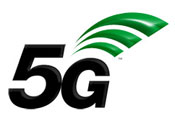 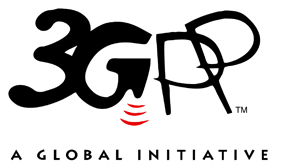 The present document has been developed within the 3rd Generation Partnership Project (3GPP TM) and may be further elaborated for the purposes of 3GPP.
The present document has not been subject to any approval process by the 3GPP Organizational Partners and shall not be implemented.
This Specification is provided for future development work within 3GPP only. The Organizational Partners accept no liability for any use of this Specification.
Specifications and Reports for implementation of the 3GPP TM system should be obtained via the 3GPP Organizational Partners' Publications Offices.The present document has been developed within the 3rd Generation Partnership Project (3GPP TM) and may be further elaborated for the purposes of 3GPP.
The present document has not been subject to any approval process by the 3GPP Organizational Partners and shall not be implemented.
This Specification is provided for future development work within 3GPP only. The Organizational Partners accept no liability for any use of this Specification.
Specifications and Reports for implementation of the 3GPP TM system should be obtained via the 3GPP Organizational Partners' Publications Offices.3GPPPostal address3GPP support office address650 Route des Lucioles - Sophia AntipolisValbonne - FRANCETel.: +33 4 92 94 42 00 Fax: +33 4 93 65 47 16Internethttp://www.3gpp.orgCopyright NotificationNo part may be reproduced except as authorized by written permission.
The copyright and the foregoing restriction extend to reproduction in all media.© 2022, 3GPP Organizational Partners (ARIB, ATIS, CCSA, ETSI, TSDSI, TTA, TTC).All rights reserved.UMTS™ is a Trade Mark of ETSI registered for the benefit of its members3GPP™ is a Trade Mark of ETSI registered for the benefit of its Members and of the 3GPP Organizational Partners
LTE™ is a Trade Mark of ETSI registered for the benefit of its Members and of the 3GPP Organizational PartnersGSM® and the GSM logo are registered and owned by the GSM AssociationChange historyChange historyChange historyChange historyChange historyChange historyChange historyChange historyDateMeetingTDocCRRevCatSubject/CommentNew version